SCHOOLACTIEPLAN VERKEER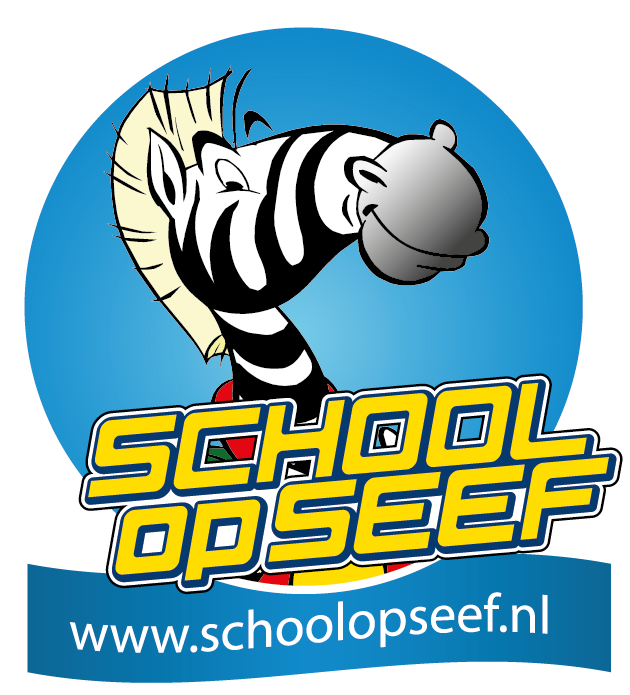 BasisschoolFortgensschoolteVoorschoten“Kinderen hebben recht op een veilige, zo zelfstandig mogelijke mobiliteit”Looptijd plan: 2021– 2024  
Opgesteld door: Dorien OvervlietINLEIDING:Dit schoolactieplan verkeer is bedoeld om onze afspraken vast te leggen over de verkeerslessen en alle andere activiteiten die we ondernemen om onze kinderen veilig van en naar school te laten komen. Het is een werkdocument in beheer bij de directie van de Fortgensschool en wordt jaarlijks gemonitord en geactualiseerd.Onze school vindt het belangrijk dat onze leerlingen zich veilig, verantwoord en vaardig in het verkeer kunnen bewegen. Zelfstandige mobiliteit vergroot immers de zelfstandigheid van de leerlingen, één van de onderwijskundige uitgangspunten van onze school.Daarom verbindt onze school zich aan het Zuid-Hollandse programma SCHOOL op SEEF. Dit bestaat uit 3 onderdelen: Planmatige aanpak en organisatie De verkeersveiligheidsaanpak is structureel en goed verankerd in de organisatiestructuur.Ouderbetrokkenheid en verkeersonderwijs De school communiceert met ouders over verkeersveiligheid en geeft theoretische en  praktisch verkeersonderwijs in alle leerjaren. Schoolomgeving en school-thuis routes De schoolomgeving en de schoolroutes zijn veilig ingericht. De school stimuleert de leerlingen en ouders om zoveel mogelijk lopend of met de fiets naar school te gaan en indien nodig vindt ook  verkeershandhaving plaats afgestemd op de verkeerssituatie rond de school.Deze randvoorwaarden vormen het uitgangspunt voor dit schoolactieplan.Met deelname aan SCHOOL op SEEF willen wij als school ook onze bijdrage leveren aan de visie “Maak een Punt van Nul” zoals die door het Regionaal Ondersteuningsbureau Verkeersveiligheid Zuid-Holland (ROV-ZH) is geformuleerd. De Fortgensschool.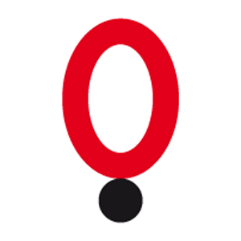  maakt een punt van nul . 
Wij doen mee!Stap 1 - Planmatige aanpak en organisatieOrganisatie intern:We hebben een actueel schoolactieplan verkeer volgens de richtlijnen, deze wordt jaarlijks gemonitord door de werkgroep verkeer binnen onze school bestaande uit:
Wij hebben een actuele jaarplanning voor de praktische verkeerseducatie, deze wordt elk jaar gemaakt door Saskia Scheltens en Bert Boter en staat als bijlage achterin dit schoolactieplan.Wij borgen dit Schoolactieplan via (bijvoorbeeld het schoolplan en de schoolgids en/of de website).  Ons bestuur, de groepsleerkrachten en de ouders zijn op de hoogte.Organisatie extern:Daarnaast werken wij samen metOnze invulling van de voorwaarden:		Theoretisch verkeersonderwijs wordt in alle leerjaren aangeboden zodat er sprake is van een
doorlopende leerlijn welke aansluit bij de leeftijd en rol als verkeersdeelnemer van de leerlingen.Wij hebben een actuele theoretische verkeersmethode voor elk leerjaar	:Groep ½ KleuterpleinGroep 3/4/5/6 Op voeten en fietsenGroep 7/8 VVNNaast de theorielessen verzorgen wij praktische lessen met omgevingsgerichte verkeerseducatie om de kinderen kennis, vaardigheden en juiste normen en waarden binnen het verkeer bij te brengen.Wij geven 3 praktische lessen per groep per leerjaar.Wij zetten ons in voor en hebben een veilige schoolomgeving:We hebben regelmatig contact met de gemeente en ondernemen actie als we door ouders of omwonenden worden gewezen op gevaarlijke situaties.Taakomschrijving: FortgensschoolSTAP 2 - Ouderbetrokkenheid en verkeersonderwijsOok op het gebied van verkeer zijn ouders de belangrijkste opvoeders. Door de inhoud van de verkeerseducatie op school te communiceren met ouders kan de verkeersopvoeding thuis hierop worden afgestemd.Onze school communiceert actief, regelmatig en uitgebreid met de ouders over verkeer, d.w.z. zowel in het algemeen, als over de inhoud van de (praktische) lessen. 
Wij doen dit middels: Social Schools	Een overzicht van de praktische lessen die per groep verzorgd worden – inclusief de lessen op straat (educatieve wandelroute/fietsroute/verkeersbordenspeurtocht/van 8-1 etc.:)Hieronder een schema van de verkeerslessen van aankomend schooljaar.Leerkrachten zorgen zelf dat de lessen worden gekopieerd (of inscannen en per email versturen) voor de hulpouders.NovemberWoensdag 4 november : Kleuters 08.30-09.00uur groep 1/2A09.00-09.30 uur groep 1/2B09.30-10.00 uur groep 1/2CWoensdag 11 november: 08.30-09.15 uur groep 509.15-10.00 uur groep 610.45-11.30 uur groep 3Woensdag 18 november: 08.30-09.15 uur groep 709.15-10.00 uur groep 810.45-11.30 uur groep 4De lessen worden op het schoolplein gehouden.De kleutergroepen regelen 2 hulpouders per kleutergroep die de hele ochtend van 08.30 tot 10.00 uur bij de kleuters komen helpen (op woensdag 4/11).Groep 5 en groep 6 regelen ieder 3 hulpouders die helpen van 08.30 uur tot 10.00uur (op woensdag 11/11). Groep 5 ouders helpen dus groep 6 en andersom.Groep 3 regelt 6 hulpouders die helpen van 10.45 tot 11.30 uur ( op woensdag 11/11).Groep 7 en groep 8 regelen regelen ieder 3 hulpouders van 08.30 uur tot 10.00 uur (op woensdag 18/11). Groep 7 ouders helpen dus groep 8 en andersom.Groep 4 regelt 6 hulpouders die helpen van 10.45 tot 11.30 uur (op woensdag 18/11).MaartDe kleutergroepen moeten zelf een datum prikken voor de verkeerswandeling door de wijk. Groep 7 heeft verkeersexamen.Woensdag 10 maart 08.30-09.15 uur groep 509.15-10.00 uur groep 6Vrijdag 12 maart : 08.30-09.15 uur groep 309.15-10.00 uur groep 4De lessen worden op het schoolplein gehouden.Groep 5 en groep 6 regelen ieder 3 hulpouders die helpen van 08.30 uur tot 10.00uur (op woensdag 10/3). Groep 5 ouders helpen dus groep 6 en andersom.Groep 3 en groep 4 regelen ieder 3 hulpouders die helpen van 08.30 uur tot 10.00uur (op vr 12/3). Groep 3 ouders helpen dus groep 4 en andersom.JuniWoensdag 2 juni: Kleuters 08.30-09.00uur groep 1/2A09.00-09.30 uur groep 1/2B09.30-10.00 uur groep 1/2CDe lessen worden op het schoolplein gehouden.De kleutergroepen regelen 2 hulpouders per kleutergroep die de hele ochtend van 08.30 tot 10.00 uur bij de kleuters komen helpen (op woensdag 2/6).Extra activiteiten die we organiseren zijn:Dode hoekles * Positieve feedbackactie door leerlingen op de ouders die goed parkeren. Een like onder de ruitenwisser (3x per jaar). * Met groep 8 naar allerlei activiteiten fietsen met instructie over - aandacht voor goed groeps fietsgedragSTAP 3 - Schoolomgeving en schoolthuisroutesWij zetten ons in voor een veilige schoolthuisroute. Dit doen we bijvoorbeeld door mee te doen met de actie: ‘De scholen gaan weer beginnen’.  We hebben contact met de gemeente over veilige oversteekplaatsen en de verkeerssituatie rondom de school.We hebben de schoolthuisroute in kaart gebracht met behulp van de leerlingen.We geven jaarlijks praktische verkeersonderwijs op de Schoolthuisroute. We houden de routes actueel.Tevens stimuleren wij  met een activiteit dat kinderen (en ouders) zoveel mogelijk lopend of fietsend naar school gaan We voeren regelmatig acties uit rondom het gewenste haal brenggedrag van de ouders
Korte omschrijving: Duimpjes uitdelen en ouders aanspreken. Informatieberichten via Social SchoolsWe hebben  de knelpunten in beeld vanuit de kinderen en er zijn geen knelpunten (meer) op de school-thuisroute, We hebben de knelpunten in beeld vanuit de ouders en hier wordt actie op ondernomenDe ouderenquête is gehouden in 2021 en herhalen we in 2022We hebben incidenteel contact over de verkeersveiligheid met­ Politie, ouders, buurtbewoners, buurtscholen en/of gemeente.Een voorbeeld hiervan is: De handhavers komen op school, jeugdwerkers, politie. Met de gemeente is er contact over oversteekplaatsen en verkeerlichten.MeerjarenplanDit schoolactieplan is in 2021 opgesteld met als doel te beschrijven hoe de school de doelstellingen van het programma SCHOOL op SEEF bereikt. Ons meerjarenplan verkeer ziet er zo uit: Werkgroep verkeer binnen schoolNaamContactgegevensopmerkingenSchoolcontactpersoon verkeerSaskia Scheltenssaskia.scheltens@fortgens.pcsv.nl2e Schoolcontactpersoon verkeerDorien OvervlietDorien.overvliet@fortgens.pcsv.nlVerkeersouder (s)Bert Boterbertboter@ziggo.nlIs aangemeld bij VVN neeOf aangemeld bij ROV-ZHDirecteur DorienOvervlietDorien.overvliet@fortgens.pcsv.nlGroepsleerkracht (indien geen verkeersouder)Extern NaamContactgegevensopmerkingenNetwerkcoach / VerkeersleerkrachtCynthia van den Bergc.vdberg@onderwijsadvies.nlBeleidsmedewerker Verkeer gemeente Leo Frissenlamfrissen@voorschoten.nlWijkagent of Boa gemeenteDanny OnderwaterDanny.onderwater@politie.nlVeilig Verkeer Nederland (VVN )Regionaal en/ofLokale afdelingsteunpuntwest@vvn.nlCoördinator Regio of RPV (Regionale Projectgroep Verkeersveiligheid) School op SEEF - Regionaal Ondersteuningsbureau Zuid-Holland (ROV-ZH)
info@schoolopseef.nl070-4416200ROV-ZH is bereikbaar voor overige vragen over School op SEEFOmschrijvingWat betekent dit praktisch gezien?De directie zorgt voor de borging van verkeer binnen de schoolorganisatie. Steun vanuit de directie is essentieel om de continuïteit en enthousiasme te waarborgen. Vaak is de schooldirecteur de initiatiefnemer en draagt het vervolgtraject over aan de schoolcontactpersoon verkeer.Schrijven / invullen meerjaren schoolactieplan verkeer.In schoolplan verwijzen naar schoolactieplan verkeer.Zorgen voor een schoolcontactpersoon verkeer in team (of directie)In de schoolgids een stukje over deelname aan SCHOOL op SEEF zetten. (denk hierbij aan het noemen van de praktische verkeerslessen, het netjes parkeren van de fietsen in de stalling, het parkeren van de auto’s op veilige plekken)Communicatie binnen schooloverleg, MR, bestuur, directie en OR.Samen met schoolcontactpersoon verkeer zorg dragen voor het aanvragen van het SCHOOL op SEEF label.Contacten met verschillende instanties onderhoudeno Gemeente, verkeersexamen, e.d.o Politie, algemene veiligheidsaspecten.o Collega scholen, gezamenlijkheid in aanpak wijkbreed.o Wijkagent, specifieke verkeerssituaties, voorlichting.De schoolcontactpersoon verkeer is binnen de school het centrale aanspreekpunt voor een vakleerkracht verkeer, gemeente of regio voor de verkeersactiviteiten op school en zorgt ervoor dat de school aangehaakt blijft bij het programma SCHOOL op SEEF. De schoolcontactpersoon motiveert de betrokkenen binnen de school en organiseert er activiteiten.Jaarlijks een lesrooster maken inclusief extra activiteiten.Organiseren en bijwonen van overleg met verkeerscommissie.Materialenset up-to-date houden.Schoolthuisroute en overige routes (laten) aanpassen als dit nodig is. Het met het team evalueren van de gang van zaken bij de praktische lessen en het aanbrengen van eventuele aanpassingen.Verkeersproblemen in de omgeving van de school in kaart brengen en hierop eventueel actie ondernemen richting directie /gemeente / wijkagent / ouders.Contact onderhouden met vakleerkracht verkeer en deze om hulp vragen als dat nodig is.Samen met de directie zorg dragen voor het aanvragen van het SCHOOL op SEEF label.Communicatie naar alle ouders door bijv. een stukje in de nieuwsbrief of op de website te laten plaatsen over de verkeerslessen.De verkeersouder en/of tweede schoolcontactpersoon ondersteunt de schoolcontactpersoon verkeer bij zijn werkzaamheden.Hulpouders werven, informeren en helpen bij de lessen.Materialenset up-to-date houden.Schoolthuisroute en overige routes (laten) aanpassen als dit nodig is. Verkeersproblemen in de omgeving van de school in kaart brengen en hierop eventueel actie ondernemen richting directie /gemeente / wijkagent / ouders.Contact onderhouden met vakleerkracht verkeer en deze om hulp vragen als dat nodig is.Ondersteuning bij communicatie over het halen en brengen van de kinderen en het verkeersgedrag van ouders.Samen met de directie zorg dragen voor het aanvragen van het SCHOOL op SEEF label.De leerkracht geeft jaarlijks de praktische en theoretische verkeerslessen aan de kinderen en communiceert daarover met de ouders. Met behulp van Verkeerskunsten, de materialenset en digitaal materiaal (via de website) is de leerkracht prima in staat om zelfstanding de praktische en theoretische verkeerslessen aan de kinderen te geven.Theoretische verkeerslessen geven.Praktische verkeerslessen geven met hulp van de verkeersouder(s).Hulpouders werven en informeren.Herinneringsbriefje mee (laten) geven aan de kinderen en de hulpouders.Eventuele problemen die tijdens de verkeerslessen spelen doorgeven aan de schoolcontactpersoon verkeer, zodat deze actie kan ondernemen.Evt. foto’s maken tijdens de praktische verkeerslessen.De hulpouder verkeer ondersteunt de leerkracht bij het uitvoeren van de praktische verkeerlessen omdat het lastig is alleen praktische lessen te geven aan een grote groep kinderen. Daarom wordt de klas gesplitst in kleinere groepen, krijgt elke hulpouder een rol bij de uitvoering en zal de leerkracht de uitvoering coördineren.De leerkrachten een aantal maal per jaar ondersteunen tijdens de lessen door:          ▪ het klaarzetten van een              parcours.         ▪ een groepje te begeleiden.         ▪ eventueel een opdracht uit te                         leggen aan de leerlingen.Terugkoppelen van de activiteiten aan de schoolcontactpersoon verkeer.
De vakleerkracht verkeer ondersteunt de school bij het opzetten en in gang houden van het SCHOOL op SEEF project. Dit gebeurt in eerste instantie door contact te onderhouden met de schoolcontactpersoon.Helpen met het maken van lesroosters.Ondersteuning tijdens de praktische verkeerslessen.Routes maken / aanpassen.Documenten aanleveren die nodig zijn voor het SCHOOL op SEEF label.Helpen bij het aanvragen van het SCHOOL op SEEF label. Ondersteunen van de schoolcontactpersoon verkeer.
Maanden/Schooljaarplanmatige aanpak en organisatieVerkeers-educatieCommunicatie met oudersExtra Verkeers-activiteitenSchoolomgeving en routes2020-2021*Jaarplanning praktische lessen maken
* Evaluatie met team
* Evaluatie met verkeersouders


Volgens planning groepen 1 t/m 8Regelmatige communicatie via website, weblog, berichten via ons communicatieplatform Social Schools mails, infobrieven, etc.* Dode hoekles * Positieve feedbackactie door leerlingen op de ouders die goed parkeren. Een like onder de ruitenwisser (3x per jaar). * Met groep 8 naar allerlei activiteiten fietsen met instructie over - aandacht voor goed groeps fietsgedrag.*Groep 6 Knelpunten school-thuis route in kaart brengen en fietsen van knelpunten route*Groep 7 oefenen
examenroute 
*Groep 8 fietsen
VO route 2021-2022*Jaarplanning praktische lessen maken
* Evaluatie met team
* Evaluatie met verkeersoudersVolgens planning groepen 1 t/m 8Regelmatige communicatie via website, weblog, berichten via ons communicatieplatform Social Schools mails, infobrieven, etc.* Dode hoekles * Positieve feedbackactie door leerlingen op de ouders die goed parkeren. Een like onder de ruitenwisser (3x per jaar). * Met groep 8 naar allerlei activiteiten fietsen met instructie over - aandacht voor goed groeps fietsgedrag.*Groep 6 Knelpunten school-thuis route in kaart brengen en fietsen van knelpunten route*Groep 7 oefenen
examenroute 
*Groep 8 fietsen
VO route2022-2023*Jaarplanning praktische lessen maken
* Evaluatie met team
* Evaluatie met verkeersoudersVolgens planning groepen 1 t/m 8Regelmatige communicatie via website, weblog, berichten via ons communicatieplatform Social Schools mails, infobrieven, etc.* Dode hoekles * Positieve feedbackactie door leerlingen op de ouders die goed parkeren. Een like onder de ruitenwisser (3x per jaar). * Met groep 8 naar allerlei activiteiten fietsen met instructie over - aandacht voor goed groeps fietsgedrag.*Groep 6 Knelpunten school-thuis route in kaart brengen en fietsen van knelpunten route*Groep 7 oefenen
examenroute 
*Groep 8 fietsen
VO route2023-2024*Jaarplanning praktische lessen maken
* Evaluatie met team
* Evaluatie met verkeersoudersVolgens planning groepen 1 t/m 8Regelmatige communicatie via website, weblog, berichten via ons communicatieplatform Social Schools mails, infobrieven, etc.* Dode hoekles * Positieve feedbackactie door leerlingen op de ouders die goed parkeren. Een like onder de ruitenwisser (3x per jaar). * Met groep 8 naar allerlei activiteiten fietsen met instructie over - aandacht voor goed groeps fietsgedrag.*Groep 6 Knelpunten school-thuis route in kaart brengen en fietsen van knelpunten route*Groep 7 oefenen
examenroute 
*Groep 8 fietsen
VO route